TELEVISIONS – CHAÎNE GÉNÉRALISTETEMPS D'INTERVENTION DANS LES JOURNAUX DU 01-08-2023 AU 31-08-2023 Les partis politiques et divers sont présentés par ordre alphabétique. Seuls les partis politiques et divers ayant bénéficié de temps de parole figurent dans ce tableau.
*Ces données mensuelles sont fournies à titre informatif. L'appréciation du respect du pluralisme, qui s'effectue chaîne par chaîne, est réalisée à l'issue de chaque trimestre civil.TF1 France 2 France 3 Canal+ France 5 M6 C8 TMC TFX RMC Découverte RMC Story 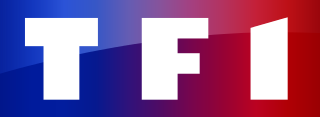 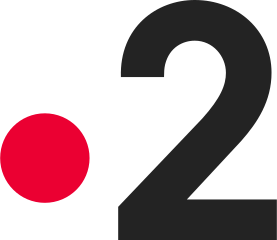 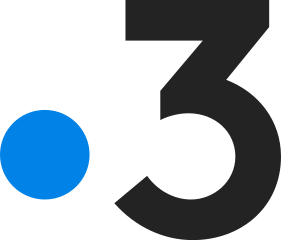 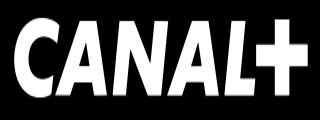 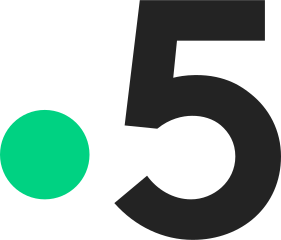 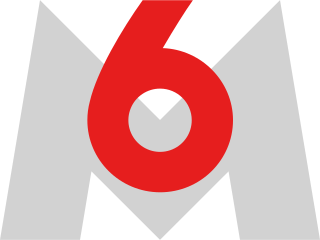 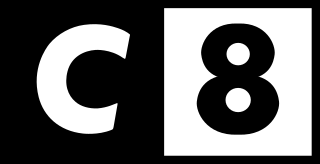 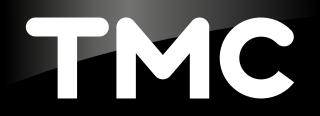 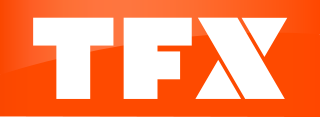 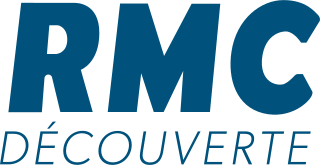 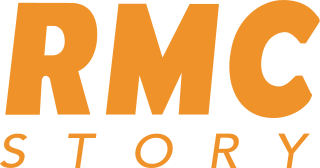 PRESIDENT DE LA REPUBLIQUE00:00:2100:00:2500:00:24--00:00:2100:00:41---00:00:33dont Président de la République - propos qui relèvent du débat politique national-00:00:0400:00:24--00:00:21-----GOUVERNEMENT00:11:1100:36:3500:04:34--00:02:5000:01:39--00:03:5000:04:11TOTAL EXÉCUTIF00:11:1100:36:3900:04:58--00:03:1100:01:39--00:03:5000:04:11PART DE L'EXÉCUTIF*19,16%30,53%32,32%--29,98%73,33%--35,06%16,44%Divers Droite00:02:20 00:03:19 00:01:08 - - 00:00:19 - - - - 00:02:54 Divers Gauche00:04:04 00:05:08 00:00:29 - - 00:01:14 00:00:16 - - 00:00:34 00:01:23 Europe Ecologie-les Verts00:00:23 00:11:15 00:00:30 - - 00:00:52 - - - 00:02:09 00:03:43 Horizons00:01:28 00:03:09 00:00:32 - - - - - - - - La France insoumise00:06:24 00:14:10 00:01:06 - - 00:00:41 - - - 00:01:06 00:02:12 Les Républicains00:20:52 00:14:20 00:01:27 - - 00:02:07 - - - - 00:01:59 Parti communiste français00:00:13 00:01:06 - - - - - - - - - Parti radical00:00:21 00:00:46 - - - - - - - - 00:00:13 Parti socialiste00:03:57 00:25:28 00:02:21 - - 00:01:13 - - - 00:01:08 00:02:21 Place publique00:00:07 - - - - - - - - - - Rassemblement national00:02:38 00:01:32 00:00:24 - - 00:00:15 - - - 00:01:27 00:01:38 Renaissance00:03:55 00:00:15 00:00:30 - - 00:00:21 - - - - 00:01:59 Sans étiquette00:00:12 - - - - - - - - 00:00:42 00:02:06 Union des démocrates et indépendants00:00:18 00:00:30 - - - 00:00:13 - - - - - Divers Centre- 00:00:51 00:01:00 - - 00:00:11 - - - - - Génération.s- 00:00:33 - - - - - - - - - Mouvement démocrate- 00:01:02 - - - - 00:00:20 - - - 00:00:48 L'Eveil océanien- - 00:00:13 - - - - - - - - Mouvement des progressistes- - 00:00:22 - - - - - - - - Union calédonienne- - 00:00:22 - - - - - - - - TOTAL PARTIS POLITIQUES ET DIVERS00:47:1201:23:2400:10:24--00:07:2600:00:36--00:07:0600:21:16PART DES PARTIS POLITIQUES ET DIVERS*80,84%69,47%67,68%--70,02%26,67%--64,94%83,56%